           В соответствии с Федеральным законом от 06.10.2003 № 131-ФЗ «Об общих принципах организации местного самоуправления в Российской Федерации», Федеральным законом от 5 декабря 2022 г. № 498-ФЗ «О внесении изменений в отдельные законодательные акты Российской Федерации», Собрание депутатов Мариинско-Посадского муниципального округаЧувашской Республики решило:1. Внести изменения в решение Собрания депутатов Чувашской Республики от 29.09.2022 № 1/17 «Об утверждении Порядка проведения конкурса по отбору кандидатур на должность главы Мариинско-Посадского муниципального округа Чувашской Республики». - пункт 4.5 «Порядок проведения конкурса по отбору кандидатур на должность главы Мариинско-Посадского муниципального округа Чувашской Республики» дополнить подпунктом 7 следующего содержания:«7) в случае приобретения лицом, замещающим муниципальную должность, статуса иностранного агента».2.  Настоящее решение вступает в силу после его официального опубликования в периодическом печатном издании «Посадский вестник» и подлежит размещению на официальном сайте Мариинско-Посадского района в сети «Интернет».Председатель Собрания депутатов Мариинско-Посадского муниципального округа                                                М.В. Яковлева     Глава Мариинско-Посадского муниципального округа                                                                                          В.В. Петров Чăваш  РеспубликинСĕнтĕрвăрри муниципаллă округĕн депутатсен ПухăвĕЙ Ы Ш Ă Н У2023.11.29  20/10 №Сĕнтĕрвăрри хули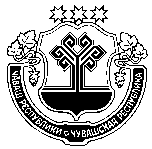 Чувашская  РеспубликаСобрание депутатов Мариинско-Посадскогомуниципального округа Р Е Ш Е Н И Е 29.11.2023 № 20/10г. Мариинский  ПосадО внесении изменений в решение Собрания депутатов Чувашской Республики от 29.09.2022 № 1/17 «Об утверждении Порядка проведения конкурса по отбору кандидатур на должность главы Мариинско-Посадского муниципального округа Чувашской Республики»О внесении изменений в решение Собрания депутатов Чувашской Республики от 29.09.2022 № 1/17 «Об утверждении Порядка проведения конкурса по отбору кандидатур на должность главы Мариинско-Посадского муниципального округа Чувашской Республики»